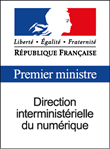 Déclaration d’accessibilité RGAA 4.0Droits de reproductionCe document est placé sous licence ouverte 2.0 ou ultérieure.Vous êtes libres de :Reproduire, copier, publier et transmettre ces informations ;Diffuser et redistribuer ces informations ;Adapter, modifier, extraire et transformer ces informations, notamment pour créer des informations dérivées ;Exploiter ces informations à titre commercial, par exemple en la combinant avec d’autres informations, ou en l’incluant dans votre propre produit ou application.Ces libertés s’appliquent sous réserve de mentionner la paternité de l’information d’origine : sa source et la date de sa dernière mise à jour. Le réutilisateur peut notamment s’acquitter de cette condition en indiquant un ou des liens hypertextes (URL) renvoyant vers le présent site et assurant une mention effective de sa paternité.Cette mention de paternité ne doit ni conférer un caractère officiel à la réutilisation de ces informations, ni suggérer une quelconque reconnaissance ou caution par le producteur de l’information, ou par toute autre entité publique, du réutilisateur ou de sa réutilisation.Table des matièresDroits de reproduction	1Déclaration d’accessibilité	3État de conformité	3Résultats des tests	3Contenus non accessibles	3Non-conformité	3Dérogations pour charge disproportionnée	4Contenus non soumis à l’obligation d’accessibilité	4Établissement de cette déclaration d’accessibilité	4Technologies utilisées pour la réalisation de [nom, url du site]	4Environnement de test	4Outils pour évaluer l’accessibilité	4Pages du site ayant fait l’objet de la vérification de conformité	4Retour d’information et contact	5Voies de recours	5Déclaration d’accessibilitéLa Direction de la recherche, des études, de l'évaluation et des statistiques s’engage à rendre ses sites internet, intranet, extranet et ses progiciels accessibles [et ses applications mobiles et mobilier urbain numérique] conformément à l’article 47 de la loi n°2005-102 du 11 février 2005.À cette fin, elle met en œuvre la stratégie et les actions suivantes :Schéma pluriannuel de mise en accessibilité 2020-2022 [url],Actions réalisées en 2019-2020 [url],Plan d’actions 2020-2021 [url].Cette déclaration d’accessibilité s’applique au site de la DREES https://drees.solidarites-sante.gouv.fr/fr.État de conformitéLe site de la DREES est en conformité partielle avec le référentiel général d’amélioration de l’accessibilité (RGAA), version 4.0 en raison des non-conformités et des dérogations énumérées ci-dessous.Résultats des testsL’audit de conformité réalisé par [nom de l’entité qui a réalisé l’audit] révèle que :67.69% des critères du RGAA version 4.0 sont respectésLe taux moyen de conformité du site s’élève à 88.6%Accès à la grille d’audit RGAA https://drees.solidarites-sante.gouv.fr/article/accessibiliteContenus non accessiblesNon-conformitéLes images du carrousel « A la une » et des sections « Publications », « documents de référence » et « Découvrir les sources, outils et enquêtes » ont des alternatives non pertinentes. Les alternatives doivent reprendre la partie lisible du texte de ces images, ou bien si ces images n'apportent pas d'information, l'alternative doit être vide.Certaines images complexes du carrousel « A la une » nécessitent une description détaillée. Cette description devrait décrire les graphiques qui ne peuvent pas être retranscrits avec une alternative.Les liens des sections « Publications » et « Documents de référence » ont des titres qui répètent l'intitulé du lien. Ces titres inutiles sont à supprimer.Dans la section « Les observatoires de la DREES », l’attribut aria-label des liens images reprend l'alternative non pertinente de l’image.Le lien sur le logo DREES du pied de page n'indique pas que le lien s'ouvre dans une nouvelle fenêtre"Pour les carrousels des sections « A la une » et « Découvrir les sources, outils et enquêtes » et « Documents de référence » (en version mobile seulement) :Le titre du carrousel étant visible, il devrait être associé à ce plutôt que d'avoir un second titre non visible.Le titre de chaque page du carrousel étant visible, il devrait être associé à ce dernier, plutôt que d'avoir un second titre non visible.Pour le carrousel de la section « A la une » seulement : les intitulés des boutons permettant d’arrêter et de reprendre la rotation automatique sont en anglais.Pour le carrousel de la section « A la une » seulement   il manque des éléments de relation entre les pages et la pagination. Sur toutes les pages du site, on trouve plusieurs erreurs d’invalidité du code produit.Les observatoires de la section « Les observatoires de la DREES » ne sont pas sous forme de liste.L'image de fond de la section « Accéder aux données » n'est pas doublée par une couleur de fond permettant de voir le texte blanc en cas de non-chargement de l'image.La tabulation est incohérence lorsqu’on passe du bouton « Toutes les publications » (section « Lire les dernières publications ») au bouton « Tous les documents de référence » sans passer par la liste des documents.Dans les pages éditoriales, les accordéons n’ont pas le bon niveau de titre.Les PDF téléchargeables ne sont pas accessibles, il manque les titres des documents, les alternatives des images et les annotations des liens, et il y a des erreurs de syntaxe. Dans les pages de thématiques :Les flèches bleues permettant de replier les accordéons de rubriques ne sont pas de couleur assez contrastée.Il manque le comportement ouvrir / fermer l'accordéon avec la barre d'espace pour le système d'accordéons des rubriquesPage de résultats de recherche :Il manque le comportement ouvrir / fermer l'accordéon avec la barre d'espace pour le système d'accordéons des filtres de rechercheDans le filtre des dates de publication :Les couleurs des dates de début et de fin dans les filtres de rechercheIl manque des rôles, des valeurs et des statuts sur plusieurs éléments de la fonctionnalité. La modification d'un élément du formulaire des filtres entraîne automatiquement une validation du formulaire, sans en prévenir l’utilisateur au préalable.La prise de focus des éléments de cette fonctionnalité n’est pas visible.Le titre de page ne précise pas les termes recherchés, les filtres utilisés ni le numéro de page s'il y en plusieurs.Las cases à cocher du formulaire sont placés avec des balises inadaptées.Le champ de recherche qui précède les résultats n'a pas de libellé.Formulaires « Avis de parution » et « Contact » :Les champs relatifs aux coordonnées devraient être regroupés, et ceux relatifs aux sujets de communication devraient l'être également. Des exemples devraient être ajouté sur les messages d’erreur concernant les numéros de téléphone et les emails.Les champs Téléphone, Fonction et Organisme devraient pouvoir être remplis automatiquement avec les données déjà saisies dans ce type de champs sur d’autres sites par l’utilisateur.Contenus non soumis à l’obligation d’accessibilitéLe Captcha de Google présent dans le formulaire de contact.Établissement de cette déclaration d’accessibilitéCette déclaration a été établie le 02/12/2020.Technologies utilisées pour la réalisation du site de la Direction de la recherche, des études, de l'évaluation et des statistiques (https://drees.solidarites-sante.gouv.fr/fr)HTML5CSSJavascriptEnvironnement de testLes vérifications de restitution de contenus ont été réalisées sur la base de la combinaison fournie par la base de référence du RGAA 4.0, avec les versions suivantes :Firefox 83.0 et NVDA 2020.3Outils pour évaluer l’accessibilitéFirefoxOutils de développement FirefoxWeb Developer ToolbarPlugin HeadingsMapPlugin Color Contrast CheckerLogiciel Pdf Accessibility Checker Version 3Pages du site ayant fait l’objet de la vérification de conformitéAccueil : https://drees.solidarites-sante.gouv.fr/fr Article : https://drees.solidarites-sante.gouv.fr/fr/publications/panoramas-de-la-drees/les-retraites-et-les-retraites-edition-2019 Thématique : https://drees.solidarites-sante.gouv.fr/fr/sante-et-systeme-de-soins Rubrique : https://drees.solidarites-sante.gouv.fr/redistribution-vers-les-menages-modestes Recherche : https://drees.solidarites-sante.gouv.fr/fr/recherche?f%5B0%5D=content_type%3A1 Formulaire d’inscription avis de parution : https://drees.solidarites-sante.gouv.fr/fr/avis-de-parution Contact : https://drees.solidarites-sante.gouv.fr/fr/contact Retour d’information et contactSi vous n’arrivez pas à accéder à un contenu ou à un service, vous pouvez contacter le responsable de https://drees.solidarites-sante.gouv.fr/contact pour être orienté vers une alternative accessible ou obtenir le contenu sous une autre forme.https://drees.solidarites-sante.gouv.fr/contactOu contactez :DREES – Bureau des publications14 avenue duquenes, 75350 Paris 07 SPVoies de recoursCette procédure est à utiliser dans le cas suivant.Vous avez signalé au responsable du site internet un défaut d’accessibilité qui vous empêche d’accéder à un contenu ou à un des services du portail et vous n’avez pas obtenu de réponse satisfaisante.Écrire un message au Défenseur des droits : https://formulaire.defenseurdesdroits.fr/Contacter le délégué du Défenseur des droits dans votre région https://www.defenseurdesdroits.fr/saisir/deleguesEnvoyer un courrier par la poste (gratuit, ne pas mettre de timbre) 
Défenseur des droits
Libre réponse 71120
75342 Paris CEDEX 07